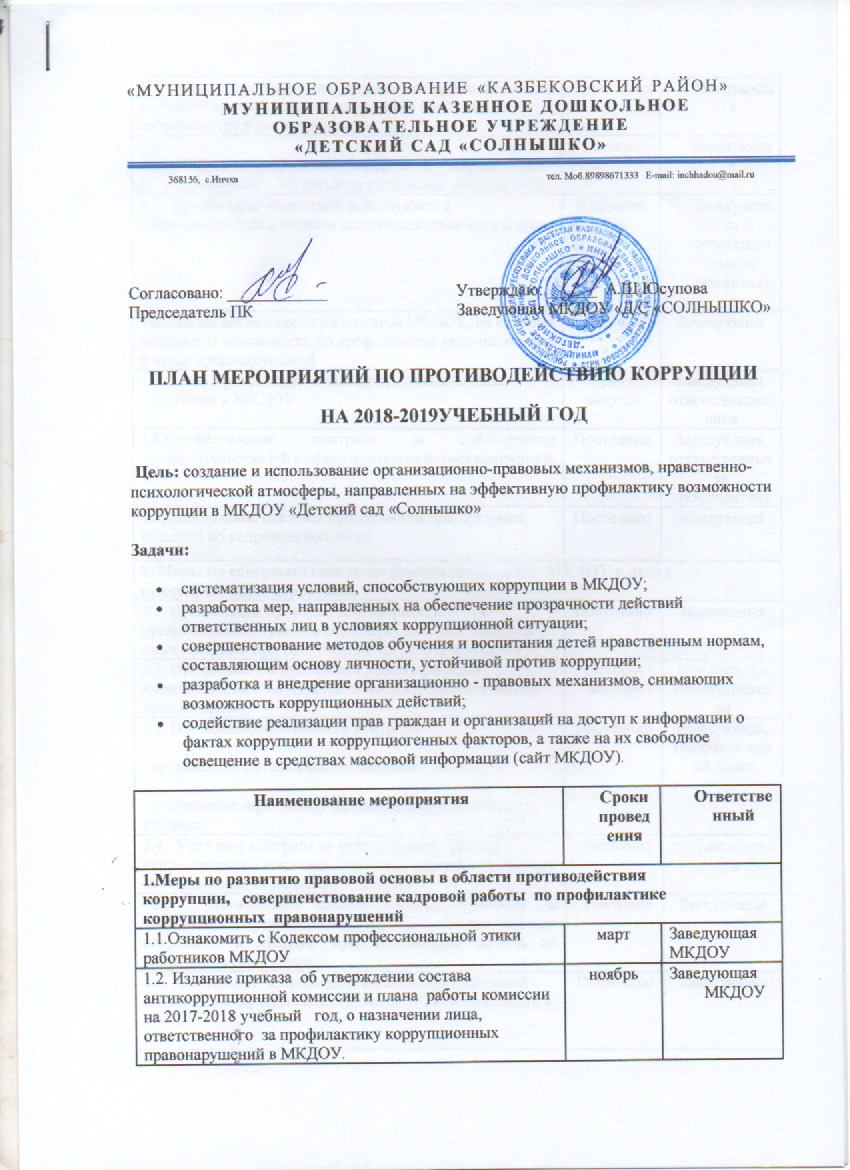 1.3. Рассмотрение вопросов исполнения законодательства в области противодействия коррупции на Общих собраниях трудового коллектива.2 раза в годЗаведующая1.4 Ознакомление   работников   МКДОУ   с     нормативными    документами     по антикоррупционной деятельности В течение годаЗаведующая1.5.  Мониторинг изменений действующего законодательства в области противодействия коррупции В течение годаЗаведующая, ответственные за профилактику1.6.Анализ деятельности работников МКДОУ, на которых возложены обязанности по профилактике коррупционных и иных правонарушений2 раза в годЗаведующая1.7.Отчет о реализации плана по противодействию коррупции в МКДОУ1 раз в кварталЗаведующая, ответственные лица1.8.Осуществление контроля за соблюдением законодательства РФ в сфере противодействия коррупции.ПостоянноЗаведующая, ответственные за профилактику1.9.Обеспечение системы прозрачности при принятии решений по кадровым вопросамПостоянноЗаведующая2. Меры по совершенствованию функционирования  МКДОУв целях предупреждения коррупции2. Меры по совершенствованию функционирования  МКДОУв целях предупреждения коррупции2. Меры по совершенствованию функционирования  МКДОУв целях предупреждения коррупции2.1. Организация проверки достоверности представляемых гражданином персональных данных и иных сведений при поступлении на работу в МКДОУ.ПостоянноЗаведующая2.2. Организация и проведение инвентаризации муниципального имущества по анализу эффективности использования.Ноябрь-декабрьКомиссия по инвентаризации2.3. Проведение внутреннего контроля:- организация питания воспитанников;- соблюдение  прав всех участников образовательного процесса.ПостоянноЗаведующая, Попечительский совет2.4.  Усиление контроля за недопущением фактов неправомерного взимания денежных средств с родителей (законных представителей) в МКДОУПостоянноЗаведующая2.5.  Организация систематического контроля за выполнением законодательства о противодействии коррупции в МКДОУ при организации работы по вопросам охраны трудаПостоянноЗаведующая2.6. Размещение  информации по антикоррупционной тематике  на официальном сайте МКДОУ  и на стендах в  МКДОУ:копия лицензии на право ведения образовательной  деятельности;свидетельство о государственной аккредитации; режим работы; Порядок комплектования муниципальных образовательных учреждений.ПостоянноЗаведующая2.7.Осуществление экспертизы жалоб и обращений граждан, поступающих через системы общего пользования (почтовый, электронный адреса, телефон) на действия (бездействия) заведующего  и сотрудников МКДОУ  с точки зрения наличия сведений о фактах коррупции и организации их проверкиПо мере поступленияЗаведующая, ответственные лица, члены комиссии2.8. Проведение оценки должностных обязанностей педагогических работников, исполнение которых в наибольшей мере подвержено риску коррупционных проявлений.В течение годаЗаведующая, ответственные лица, комиссия2.9. Проведение групповых и общих  родительских собраний с целью разъяснения политики МКДОУ в отношении коррупции.1 раз в годЗаведующая, ответственные лица, воспитатели2.10. Проведение отчётов заведующего МДОУ перед родителями воспитанников (Попечительский совет)1 раз в годЗаведующая2.11. Инструктивные совещания работников МКДОУ «Коррупция и ответственность за коррупционные деяния» В течение годаЗаведующая3. Меры по правовому просвещению и повышению антикоррупционной компетентности сотрудников, воспитанников  МКДОУ и их родителей3. Меры по правовому просвещению и повышению антикоррупционной компетентности сотрудников, воспитанников  МКДОУ и их родителей3. Меры по правовому просвещению и повышению антикоррупционной компетентности сотрудников, воспитанников  МКДОУ и их родителей3.1. Проведение мероприятий по гражданской и правовой сознательности «Мой выбор» с детьми и взрослымиВ течение годаСтарший воспитатель, воспитатели групп, специалисты3.2. Изготовление памяток для родителей  «Это важно знать!»мартОтветственные за профилактику3.3. Заседание Попечительского совета по противодействию коррупции в МКДОУМайОтветственные за профилактику3.4.Работа с педагогами:   круглый стол     «Формирование антикоррупционной и нравственно-правовой культуры»Май Заведующая,ответственные за профилактику4. Обеспечение  доступа родителям (законным представителям)  к информации о деятельности МКДОУ, установление обратной связи 4. Обеспечение  доступа родителям (законным представителям)  к информации о деятельности МКДОУ, установление обратной связи 4. Обеспечение  доступа родителям (законным представителям)  к информации о деятельности МКДОУ, установление обратной связи 4.1. Информирование родителей (законных представителей) о правилах приема в МКДОУ ПостоянноЗаведующая4.2. Проведение ежегодного опроса родителей воспитанников  МКДОУ с целью определения степени их удовлетворенности работой МКДОУ, качеством предоставляемых образовательных услуг.майВоспитатели, старший воспитатель4.3. Обеспечение наличия в МКДОУ уголков потребителя образовательных  услуг с целью осуществления прозрачной  деятельности МКДОУПостоянноЗаведующая,   старший воспитатель4.4. Обеспечение функционирования сайта МКДОУ в соответствии с Постановлением Правительства РФ от 10.07.2013г. №582 «Об утверждении Правил размещения на официальном сайте образовательной организации в информационно-телекоммуникационной сети «Интернет» и обновления…»  для размещения на нем информации о деятельности  МКДОУ, правил приема воспитанников, публичного доклада заведующего, информации об осуществлении мер по противодействию коррупции.Постоянно Заведующая,  старший воспитатель4.5. Размещение на сайте МКДОУ ежегодного публичного отчета заведующего  об образовательной, медицинской и финансово-хозяйственной деятельности      августЗаведующая, ответственный за ведение сайта4.6.Активизация работы по организации органов самоуправления, работа Попечительского совета, обеспечивающего общественно-государственный характер управления, обладающий комплексом управленческих полномочийВ течение годаЗаведующая МДОУ, председатель Попечительского совета МДОУ